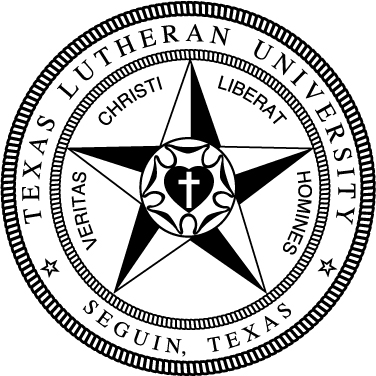 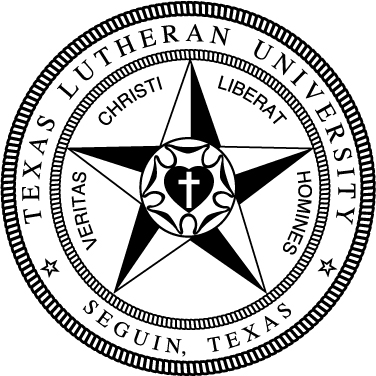 84General EducationGeneral EducationGeneral EducationGeneral EducationGeneral EducationGeneral EducationTake the following Foundation requirements (18 hrs):Take the following Foundation requirements (18 hrs):Take the following Foundation requirements (18 hrs):Take the following Foundation requirements (18 hrs):Take the following Foundation requirements (18 hrs):Take the following Foundation requirements (18 hrs):Basic Quantitative LiteracyBasic Quantitative LiteracyBasic Quantitative LiteracyBasic Quantitative LiteracyBasic Quantitative LiteracyBasic Quantitative LiteracyMATH130 College Math or higher MATH130 College Math or higher MATH130 College Math or higher MATH130 College Math or higher MATH130 College Math or higher Critical ReadingCritical ReadingCritical ReadingCritical ReadingCritical ReadingCritical ReadingFREX134 Exploring the Arts & SciencesFREX134 Exploring the Arts & SciencesFREX134 Exploring the Arts & SciencesFREX134 Exploring the Arts & SciencesFREX134 Exploring the Arts & SciencesEngaging Faith TraditionsEngaging Faith TraditionsEngaging Faith TraditionsEngaging Faith TraditionsEngaging Faith TraditionsEngaging Faith TraditionsTHEO133 Intro to TheologyTHEO133 Intro to TheologyTHEO133 Intro to TheologyTHEO133 Intro to TheologyTHEO133 Intro to TheologyModern LanguageModern LanguageModern LanguageModern LanguageModern LanguageModern LanguageForeign language at 131 level or higher*Foreign language at 131 level or higher*Foreign language at 131 level or higher*Foreign language at 131 level or higher*Foreign language at 131 level or higher*Written CommunicationWritten CommunicationWritten CommunicationWritten CommunicationWritten CommunicationWritten CommunicationCOMP131 Composition ICOMP131 Composition ICOMP131 Composition ICOMP131 Composition ICOMP131 Composition ICOMP132 Composition IICOMP132 Composition IICOMP132 Composition IICOMP132 Composition IICOMP132 Composition II* The language requirement can also be met by a study abroad program lasting 4 weeks.* The language requirement can also be met by a study abroad program lasting 4 weeks.* The language requirement can also be met by a study abroad program lasting 4 weeks.* The language requirement can also be met by a study abroad program lasting 4 weeks.* The language requirement can also be met by a study abroad program lasting 4 weeks.* The language requirement can also be met by a study abroad program lasting 4 weeks.Take the following Distribution requirements (30 hrs):Take the following Distribution requirements (30 hrs):Take the following Distribution requirements (30 hrs):Take the following Distribution requirements (30 hrs):Take the following Distribution requirements (30 hrs):Take the following Distribution requirements (30 hrs):Arts 6hrsArts 6hrsArts 6hrsArts 6hrsArts 6hrsArts 6hrsHumanities 12 hrs (no more than 2 courses/discipline)Humanities 12 hrs (no more than 2 courses/discipline)Humanities 12 hrs (no more than 2 courses/discipline)Humanities 12 hrs (no more than 2 courses/discipline)Humanities 12 hrs (no more than 2 courses/discipline)Humanities 12 hrs (no more than 2 courses/discipline)Natural Sciences & Math 6 hrs (1 crs w/lab)Natural Sciences & Math 6 hrs (1 crs w/lab)Natural Sciences & Math 6 hrs (1 crs w/lab)Natural Sciences & Math 6 hrs (1 crs w/lab)Natural Sciences & Math 6 hrs (1 crs w/lab)Natural Sciences & Math 6 hrs (1 crs w/lab)Social Sciences 6 hrs Social Sciences 6 hrs Social Sciences 6 hrs Social Sciences 6 hrs Social Sciences 6 hrs Social Sciences 6 hrs Complete the following Competencies:Complete the following Competencies:Complete the following Competencies:Complete the following Competencies:Complete the following Competencies:Complete the following Competencies:3 Critical Thinking Courses (T)3 Critical Thinking Courses (T)3 Critical Thinking Courses (T)3 Engaged Citizenship Courses (Z)3 Engaged Citizenship Courses (Z)3 Engaged Citizenship Courses (Z)2 Communication Courses (C)2 Communication Courses (C)2 Communication Courses (C)1 Ethics Course (E)1 Ethics Course (E)1 Ethics Course (E)Complete Reflective Modules (3):Complete Reflective Modules (3):Complete Reflective Modules (3):Complete Reflective Modules (3):Complete Reflective Modules (3):Complete Reflective Modules (3):Interdisciplinary Studies (36 hrs)Interdisciplinary Studies (36 hrs)At least 12 hrs of upper division coursework in one disciplineAt least 12 hrs of upper division coursework in one disciplineAt least 9 hrs of upper division coursework in a second disciplineAt least 9 hrs of upper division coursework in a second discipline12 hrs of additional upper division coursework (any discipline)12 hrs of additional upper division coursework (any discipline)Complete a 3-hour capstone courseComplete a 3-hour capstone courseINTR 431 Interdisciplinary ThesisElectives (40 hrs)Electives (40 hrs)